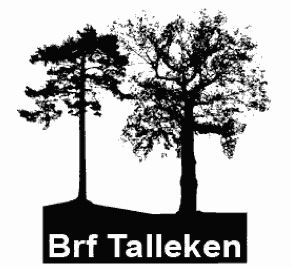 Bostadsrättsföreningen Talleken, Sicklaön 267:1
Organisationsnummer 769610-6538
Atlasvägen 41
131 34 Nacka

Stämmoprotokoll ordinarie föreningsstämma 2014-05-201) Stämmans öppnandeÅke Henricsson förklarade stämman öppnad.2) Godkännande av dagordningenGodkändes.3) Val av stämmoordförandeStämman beslutade att utse Åke Henricsson till stämmans ordförande. 4) Val av protokollförareStämman beslutade att utse Marianne Häger som stämmans protokollförare.5) Val av två justeringsmän tillika rösträknareStämman beslutade att utse Gabriella Saad och Danijela Löfgren som justeringsmän och Charlotte Rosengren och Calle Sagulin utseddes till rösträknare.6) Fråga om stämman blivit stadgeenligt utlystGodkändes.7) Fastställande av röstlängd29 bostadsrättsägare har rösträtt på dagens stämma.8) Framläggande av årsredovisning och revisionsberättelseBrf Tallekens sekreterare Marianne Häger föredrog verksamhetsberättelsen för åren 2013 och 2014 fram till dagens stämma. Godkändes.9) Beslut om fastställande av resultat- och balansräkningBrf Tallekens kassör David Löfgren föredrog balans- och resultaträkning samt svarade på frågor från årsstämmans deltagare. Godkändes.10) Beslut om resultatdispositionDavid Löfgren föredrog resultatdispositionen. Godkändes.11) Fråga om ansvarsfrihet för styrelseledamöternaStyrelsen beviljades ansvarsfrihet.12) Fråga om arvoden åt styrelseledamöter och revisorer för nästkommande verksamhetsårBeslutades att bibehålla 2013 års nivå på styrelsearvodet. Godkändes:
Ordförande: 18 000 kronor per år
Sekreterare: 15 000 kronor per år
Kassör: 15 000 kronor per år
Ledamöter: 10 000 kronor per år13) Val av styrelseledamöter och eventuella suppleanter.Charlotte Delaryd (ledamot) och David Löfgren (kassör) avsäger sig sina uppdrag.Stämman beslutade i enlighet med valberedningens förslag:Åke Henricsson, ordförande - omval
Eva Järpemark - omval
Marianne Häger – omvalHans Httyrelsens 			Justerarengar behövs.i att lämna in formell störningsanmälan vid behov av detta, så att arbetet m ordinarie ledamöåkansson – omvalDaniel Wiberg – omvalCalle Sagulin – nyvalCharlotte Rosengren – nyvalStyrelsen beslutar inom sig om fördelning av uppdragen i fråga om kassör samt sekreterare. 14) Val av revisorer och eventuella revisorssuppleanterOmval av godkända revisorn Ole Durell, Parameter Revision AB. 15) Val av valberedningValberedningen valdes att verka ytterligare ett år: Emilie Törnqvist och Daniel Dahlin.16) Av styrelsen till stämman hänskjutna frågor samt av föreningsmedlem anmält ärende enligt § 32Föreligger fyra motioner från två föreningsmedlemmar:Motioner från Gabriella Saad: Förslag 1: att valberedningen utser två rösträknare, tillämpar röstning med handuppräckning och därefter låter rösträknarna räkna samtliga ja respektive nej-röster, innan beslut tas. På detta sätt kan inget gå fel och röstningen blir demokratisk och korrekt, utan att några medlemmar känner sig överkörda/icke-hörda.Detta förfaringssätt har använts under mötet och kommer att fortsätta. Godkändes.Förslag 2: klipp ner de grenar på trädet som hänger ut över Brf Tallekens P-platser så att bilägarna slipper nedsmutsning av kletiga knoppar och löv under våren. Styrelsen ska kolla upp möjligheten att ansa träden i anslutning till parkeringen. Godkändes.Motioner från Åke Henricsson:Förslag 1: kolla upp intresset för inglasning av balkonger i fastigheten. Om det finns ett gemensamt intresse för detta kan priset pressas och ett konsekvent system kan väljas för huset. Styrelsen ska arbeta vidare med denna motion. GodkändesFörslag 2: att installera solceller på fastigheten skulle spara pengar. Energi från solceller skulle enligt motionären kunna förse fastigheten med el till bland annat hissar och tvättstuga. Styrelsen ska arbeta vidare med denna fråga. GodkändesParkeringssituationen i närområdet diskuterades. P-plats nr 7, invid fastigheten, ska utvärderas enligt tidigare stämmaBesiktning av fönsterbyte samt stambyte kommer att ske inom kortMötet ville också poängtera vikten av att vara aktsam om trapphusets nymålade ytor.Terrassgruppen har varit vilande men kommer nu utvärdera kostnader för att eventuellt ta bort en del av taket, lägga trallor, mm. 17) Stämmans avslutandeÅke Henricsson förklarade mötet avslutat.

---------------------------------			---------------------------------Åke Henricsson			Marianne HägerStämmoordförande			Stämmosekreterare

----------------------------------			----------------------------------Gabriella Saad			Danijela LöfgrenJusterare				Justerare